         Протокол конкурса XIX Республиканского Фестиваля детского творчества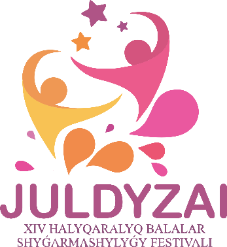                                                                                   «JULDYZAI-24»Всего приняло участие в Фестивале-конкурсе «JULDYZAI-24» более 6000 детей. На Республиканский конкурсный отбор поступило 585 заявок — это более 2 150 детей и подростков из 20 регионов страны. Лауреатами Республиканского Фестиваля «JULDYZAI-24», которые заняли 1,2,3 стали 218 конкурсантов. В связи с большим количеством заявок жюри приняло решение конкурсные работы разделить на «коллективные» и «соло» в номинациях: «вокал», «хореография» и «инструментальное исполнение», а также выделить инструменталистов, которые обучаются в музыкальных школах и колледжах в отдельную группу – «профессиональное обучение». Лауреатами Фестиваля, занявшими 1,2,3 места                                                                         Номинация «Вокал»                                                                 Номинация «Хореография»Номинация «Инструментальное исполнение»                                                           Номинация «Жестовое исполнение»Вокал - соло (10-12 лет)Вокал - соло (10-12 лет)Вокал - соло (10-12 лет)Вокал - соло (10-12 лет)Вокал - соло (10-12 лет)Вокал - соло (10-12 лет)Вокал - соло (10-12 лет)Вокал - соло (10-12 лет)Вокал - соло (10-12 лет)Вокал - соло (10-12 лет)Вокал - соло (10-12 лет)Вокал - соло (10-12 лет)№ФИО / КоллективРегионНазвание организацииКонкурсная работаМесто1Нуримухаммед СапаргалиулыАтырауская областьӘл-Фараби атындағы Бином мектеп-лицейіПесня «L’italiano»1 место2Шабах БақдәулетЗКООбщеобраовательная школа №47 имени Қадыр Мырза ӘліПесня «Қазақ елі- Отаным!»2 место3Еділбай АлиханАлматы"Специальная школа- интернат №2"Песня «Бақытты балалық шақ»2 место4Сайлау МерейАстанаШкола-гимназия №7 им.Г.Орманова"Песня «Қазағымның дастүрлері ай!»2 место5Мади КәусарМангыстауская областьОбщая средняя школа №12Песня «Жан гүлім»3 место6Кайдарова АйаруВКОСпециальная школа - интернат N8" Песня «Егеменді ел Қазақстан»3 место7Бақытұлы ОралханТуркестанская областьППКК КММ Мактаральского районаПесня «Атамекен»3 местоВокал - коллектив (10-12 лет)Вокал - коллектив (10-12 лет)Вокал - коллектив (10-12 лет)Вокал - коллектив (10-12 лет)Вокал - коллектив (10-12 лет)Вокал - коллектив (10-12 лет)Вокал - коллектив (10-12 лет)Вокал - коллектив (10-12 лет)Вокал - коллектив (10-12 лет)Вокал - коллектив (10-12 лет)Вокал - коллектив (10-12 лет)Вокал - коллектив (10-12 лет)№ФИО / КоллективРегионНазвание организацииКонкурсная работаМесто1Вокальная группа "Непоседы"Абайская областьСпециальная школа-интернат "№3 Песня «Танцуй со мной»1 место2дуэт "Самғау" ШымкентШкола-интернат "Үміт" для детей с нарушениями зрения Песня «Ана мен бала»2 место3Вокальный ансамбльАлматыСпециальная школа-интернат №4Песня К. Брюна «Парижское танго»3 местоВокал-соло (13-16 лет)Вокал-соло (13-16 лет)Вокал-соло (13-16 лет)Вокал-соло (13-16 лет)Вокал-соло (13-16 лет)Вокал-соло (13-16 лет)Вокал-соло (13-16 лет)Вокал-соло (13-16 лет)Вокал-соло (13-16 лет)Вокал-соло (13-16 лет)Вокал-соло (13-16 лет)Вокал-соло (13-16 лет)№ФИО / КоллективРегионНазвание организацииКонкурсная работаМесто1Жантөре МөлдірАстанашкола-гимназия №10Песня «Vivo Per Lei»1 место2Свиридова АлександраКостанайская областьЦентр поддержки детей с особыми образовательными потребностями города РудногоПесня «Не бойся»2 место3Ермахан ЛизаКызылординская областьСпециальная школа -интернат для слабовидящих детей №5 Песня «Қазағым-ай»2 место4Надир МухаммедАлматы Школа -интернат №4 Песня «Ұмытылмас»2 место5Дуйшанбе СымбатСКОПДЦСО «Арман» Песня «Летний блюз»3 место6Сағынғали ШыңғысханЗКООсновная средняя школа ҚызылжарПесня «Жақсы адамдарым»3 место7Сымағұлұлы ДаулетАбайская областьСпециальная школа-интернат "№3 Песня "Уақыт"3 местоХореография - соло (10-12 лет)Хореография - соло (10-12 лет)Хореография - соло (10-12 лет)Хореография - соло (10-12 лет)Хореография - соло (10-12 лет)Хореография - соло (10-12 лет)Хореография - соло (10-12 лет)Хореография - соло (10-12 лет)Хореография - соло (10-12 лет)Хореография - соло (10-12 лет)Хореография - соло (10-12 лет)Хореография - соло (10-12 лет)№ФИО / КоллективРегионНазвание организацииКонкурсная работаМесто1Амангелді ІнжуАлматинская областьКППК №2Танец «Аққу»1 место2Шатохина МиленаАкмолинская областьКППК №8 город Атбасар  Танец "Современный"2 место3Махамбетова ЖансұлуКызылординская областьҚармақшы ауданы ,Общеобразовательная школа № 269 Танец «Индийский»3 местоХореография - коллектив (10-12 лет)Хореография - коллектив (10-12 лет)Хореография - коллектив (10-12 лет)Хореография - коллектив (10-12 лет)Хореография - коллектив (10-12 лет)Хореография - коллектив (10-12 лет)Хореография - коллектив (10-12 лет)Хореография - коллектив (10-12 лет)Хореография - коллектив (10-12 лет)Хореография - коллектив (10-12 лет)Хореография - коллектив (10-12 лет)Хореография - коллектив (10-12 лет)№ФИО / КоллективРегионНазвание организацииКонкурсная работаМесто1Жан KidsАлматыСпециальная школа-интернат №9Танцевальная композиция "Сказка"1 место2хореографический дуэтАбайская областьЦентр поддержки детей, с особыми образовательными потребностями» Танец «Пеппи длинный чулок»2 место3Студия "Аққу"Абайская областьКГУ "Специальная школа-интернат №4" УО ОАТанец "Қара жорға"3 местоХореография - соло (13-16 лет)Хореография - соло (13-16 лет)Хореография - соло (13-16 лет)Хореография - соло (13-16 лет)Хореография - соло (13-16 лет)Хореография - соло (13-16 лет)Хореография - соло (13-16 лет)Хореография - соло (13-16 лет)Хореография - соло (13-16 лет)Хореография - соло (13-16 лет)Хореография - соло (13-16 лет)Хореография - соло (13-16 лет)№ФИО / КоллективРегионНазвание организацииКонкурсная работаМесто1Олизкова ИринаСКОКГУ "Соколовская специальная школа-интернат"Танец «Тұмарым»1 место2Беляев ФёдорАкмолинская областьОбщеобразовательная школа №14 г.КокшетауТанец «Лезгинка»2 место3Балыкбаева ДильназУлытауская областьОбщеобразовательная школа № 27Индийский танец "Money Money"3 место   Хореография - коллектив (13-16 лет)   Хореография - коллектив (13-16 лет)   Хореография - коллектив (13-16 лет)   Хореография - коллектив (13-16 лет)   Хореография - коллектив (13-16 лет)   Хореография - коллектив (13-16 лет)   Хореография - коллектив (13-16 лет)   Хореография - коллектив (13-16 лет)   Хореография - коллектив (13-16 лет)   Хореография - коллектив (13-16 лет)   Хореография - коллектив (13-16 лет)   Хореография - коллектив (13-16 лет)№ФИО / КоллективРегионНазвание организацииКонкурсная работаМесто1Девятая планетаАлматыСпециальная школа-интернат №9Танец «Машина времени»1 место2Ансамбль современного и народного танца "Пульс"СКОСпециальный комплекс «Детский сад-школа-интернат» Танец «Белое и черное»2 место3Группа "Dance is life"Карагандинская область«Специальная школа-интернат №2Танец «Akkuym»2 место4Танцевальный ансамбль «Nur-Nas»ЗКООбластная специальная школа-интернат для детей с нарушением зренияТанец «Үкілі өрнек» 2 место5Группа "Алтын"АлматыСпециальная школа - интернат №1Корейский танец3 место6Группа "Юность"Костанайская областьСпециальный комплекс "Детский сад-школа-интернат" для детей с особыми образовательными потребностями" Танец "Тайланд"3 место7Театра танца «Silence»Астана Астанинский филиал Казахского общества глухихТанец «Көзімнін қарасы»3 местоИнструментальное исполнение-общее (10-12 лет)Инструментальное исполнение-общее (10-12 лет)Инструментальное исполнение-общее (10-12 лет)Инструментальное исполнение-общее (10-12 лет)Инструментальное исполнение-общее (10-12 лет)Инструментальное исполнение-общее (10-12 лет)Инструментальное исполнение-общее (10-12 лет)Инструментальное исполнение-общее (10-12 лет)Инструментальное исполнение-общее (10-12 лет)Инструментальное исполнение-общее (10-12 лет)Инструментальное исполнение-общее (10-12 лет)Инструментальное исполнение-общее (10-12 лет)№ФИО / КоллективРегионНазвание организацииКонкурсная работаМесто1Фольклорный ансамбльКарагандинская областьСпециальная школа-интернат №1 для детей с нарушениями зрения Нұрғиса Тілендиев "Әлқиса"1 место2Аубакиров АрнурАстанаЦентр музыкотерапии NEURO-MUSICПрелюдия С - dur ХТК (И.С.БАХ)2 место3Молдағали АзизКызылординская областьОбщеобразовательная школа №179 "Сәулем ай" әні3 место4Серік ЗаңғарЗКООбщеобразовательная школа имени Б.КаратаеваКуй -Домбыра3 местоИнструментальное исполнение - коллектив (13-16 лет)Инструментальное исполнение - коллектив (13-16 лет)Инструментальное исполнение - коллектив (13-16 лет)Инструментальное исполнение - коллектив (13-16 лет)Инструментальное исполнение - коллектив (13-16 лет)Инструментальное исполнение - коллектив (13-16 лет)Инструментальное исполнение - коллектив (13-16 лет)Инструментальное исполнение - коллектив (13-16 лет)Инструментальное исполнение - коллектив (13-16 лет)Инструментальное исполнение - коллектив (13-16 лет)Инструментальное исполнение - коллектив (13-16 лет)Инструментальное исполнение - коллектив (13-16 лет)№ФИО / КоллективРегионНазвание организацииКонкурсная работаМесто1Фольклорный ансамбль "Сұлу саз"Абайская областьСпециальная школа -интернат №3 Куй «Балбырауын»1 место2Ансамбль "Арт ложки"Акмолинская областьСпециальный комплекс «детский сад-школа-интернат», село Урюпинка, Аккольский район Турецкий марш2 место3Ансамбль барабанщиков «Самрұқ»Астана№65 школа-гимназия, специальные классыМарш3 место4Ансамбль скрипачейАлматыСпециальная школа -интернат №4   "Ректайм мороженое"3 местоИнструментальное исполнение - соло (13-16)Инструментальное исполнение - соло (13-16)Инструментальное исполнение - соло (13-16)Инструментальное исполнение - соло (13-16)Инструментальное исполнение - соло (13-16)Инструментальное исполнение - соло (13-16)Инструментальное исполнение - соло (13-16)Инструментальное исполнение - соло (13-16)Инструментальное исполнение - соло (13-16)Инструментальное исполнение - соло (13-16)Инструментальное исполнение - соло (13-16)Инструментальное исполнение - соло (13-16)№ФИО / КоллективРегионНазвание организацииКонкурсная работаМесто1Жиенбаев Жансерік НұрлыбекұлыШымкентШкола-интернат "Үміт" для детей с нарушениями зрения Күй "Ерке сылқым"1 место2Тілекқызы КәусарАбайская областьСпециальная школа-интернат №3" Халық әні "Япурай"2 место3Тәни Нұрдәулет ҚанатұлыКызылординская областьСредняя школа №177 «Ертұран» күйі3 место4Жақсыбеков Алишер СапарбеқұлыАстанаЦентр социального обслуживания "Жансая"  Дунайские волны.3 местоИнструментальное исполнение - профессиональное образованиеИнструментальное исполнение - профессиональное образованиеИнструментальное исполнение - профессиональное образованиеИнструментальное исполнение - профессиональное образованиеИнструментальное исполнение - профессиональное образованиеИнструментальное исполнение - профессиональное образованиеИнструментальное исполнение - профессиональное образованиеИнструментальное исполнение - профессиональное образованиеИнструментальное исполнение - профессиональное образованиеИнструментальное исполнение - профессиональное образованиеИнструментальное исполнение - профессиональное образованиеИнструментальное исполнение - профессиональное образование№ФИО / КоллективРегионНазвание организацииКонкурсная работаМесто1Мустафин АблайАстанаШкола-гимназия №10, музыкальная школа №2                 Бах «Двухголосная инвенция»1 место2Изтелеуов Инсар ТемиргалиевичАстанаШкола-гимназия №10 Drum caver Beggin2 место3Мукажанова Анель АдилбековнаАстанаШкола искусств №2                                           Б.Бекмұханбетова "Ортеке"3 местоЖестовое исполнение (10-12лет)Жестовое исполнение (10-12лет)Жестовое исполнение (10-12лет)Жестовое исполнение (10-12лет)Жестовое исполнение (10-12лет)Жестовое исполнение (10-12лет)Жестовое исполнение (10-12лет)Жестовое исполнение (10-12лет)Жестовое исполнение (10-12лет)Жестовое исполнение (10-12лет)Жестовое исполнение (10-12лет)Жестовое исполнение (10-12лет)№ФИО / КоллективРегионНазвание организацииКонкурсная работаМесто1Коллектив жестового пения "Стиль"Карагандинская областьСпециальная школа-интернат №3" г. Караганды"Звёздный час"1 место2Жалын тобыЖетису областьОбластной специальный комплекс «детский сад-школа-интернат» №1Атамекен2 место3Поющие рукиПавлодарская областьСпециальный комплекс детский сад- школа-интернат № 1"Туған жер"3 местоЖестовое исполнение (13-16 лет)Жестовое исполнение (13-16 лет)Жестовое исполнение (13-16 лет)Жестовое исполнение (13-16 лет)Жестовое исполнение (13-16 лет)Жестовое исполнение (13-16 лет)Жестовое исполнение (13-16 лет)Жестовое исполнение (13-16 лет)Жестовое исполнение (13-16 лет)Жестовое исполнение (13-16 лет)Жестовое исполнение (13-16 лет)Жестовое исполнение (13-16 лет)№ФИО / КоллективРегион      Название организацииКонкурсная работаМесто1Группа «Іңкәр» Кызылординская областьСпециальная коррекционная школа-интернат № 6 Менің Отаным әні1 место2"Говорящие руки"АлматыСпециальная школа - интернат №1Жестовая песня "Снится сон"2 место3Муратова АлинаАктюбинская областьСпециальная школа -интернат -колледжЛюбовь уставших лебедей3 место